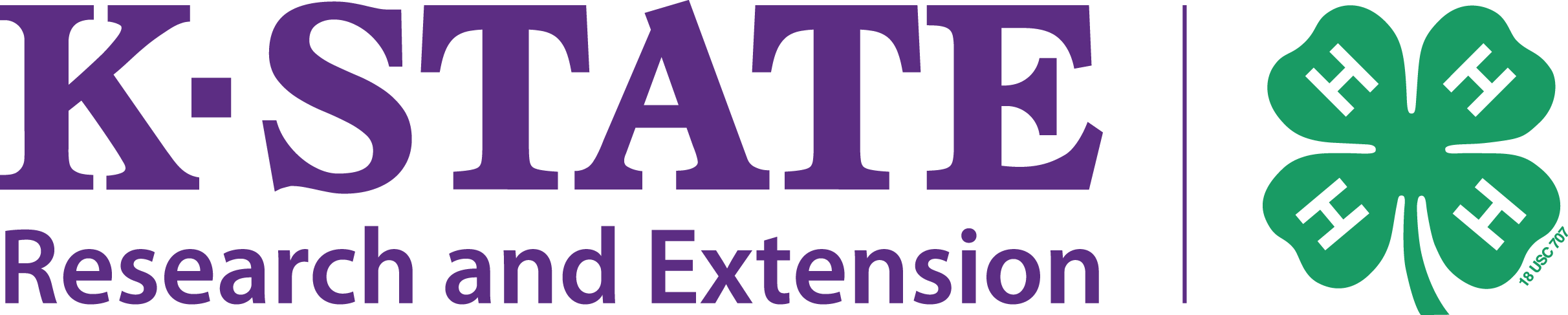 4-H Entomology ProjectTemplate for Insect Order Labels, Option B“Insects in Kansas Book: 2016 Revised Taxonomy”which follows www.bugguide.netBrand names appearing in this publication are for product identification purposes only. No endorsement is intended,nor is criticism implied of similar products not mentioned.Contents of this publication may be freely reproduced for educational purposes. All other rights reserved. In each case, credit 4-H Youth Development, 4-H Entomology Project Template for Insect Order Labels, Kansas State University, April 2016.Kansas State University Agricultural Experiment Station and Cooperative Extension ServiceK-State Research and Extension is an equal opportunity provider and employer. Issued in furtherance of Cooperative Extension Work, Acts of May 8 and June 30, 1914, as amended. Kansas State University, County Extension Councils, Extension Districts, and United States Department of Agriculture Cooperating, John D. Floros, Director. MicrocoryphiaZygentomaEPHEMEROPTERAODONATA ZorapteraDermapteraPLECOPTERAORTHOPTERANotopteraEmbiidinaPhasmidaMANTODEABLATTODEATHYSANOPTERAHEMIPTERAPsocodeaMegaloptera Raphidioptera NEUROPTERAStrepsipteraCOLEOPTERAHYMENOPTERATRICHOPTERALEPIDOPTERAMECOPTERADIPTERASIPHONAPTERAProtorthopteraHEMIPTERA(continued)LEPIDOPTERA                (continued)